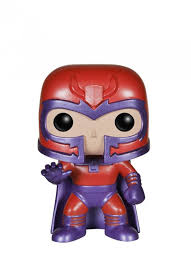 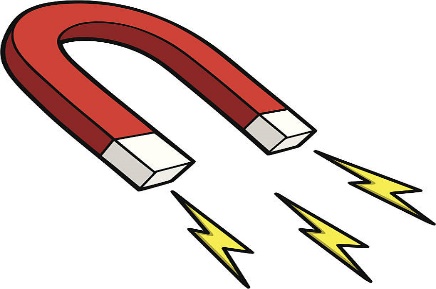 MAGNETIZAREAPOLIPĂMÂNTULRESPINGCÂMP MAGNETICMICI 